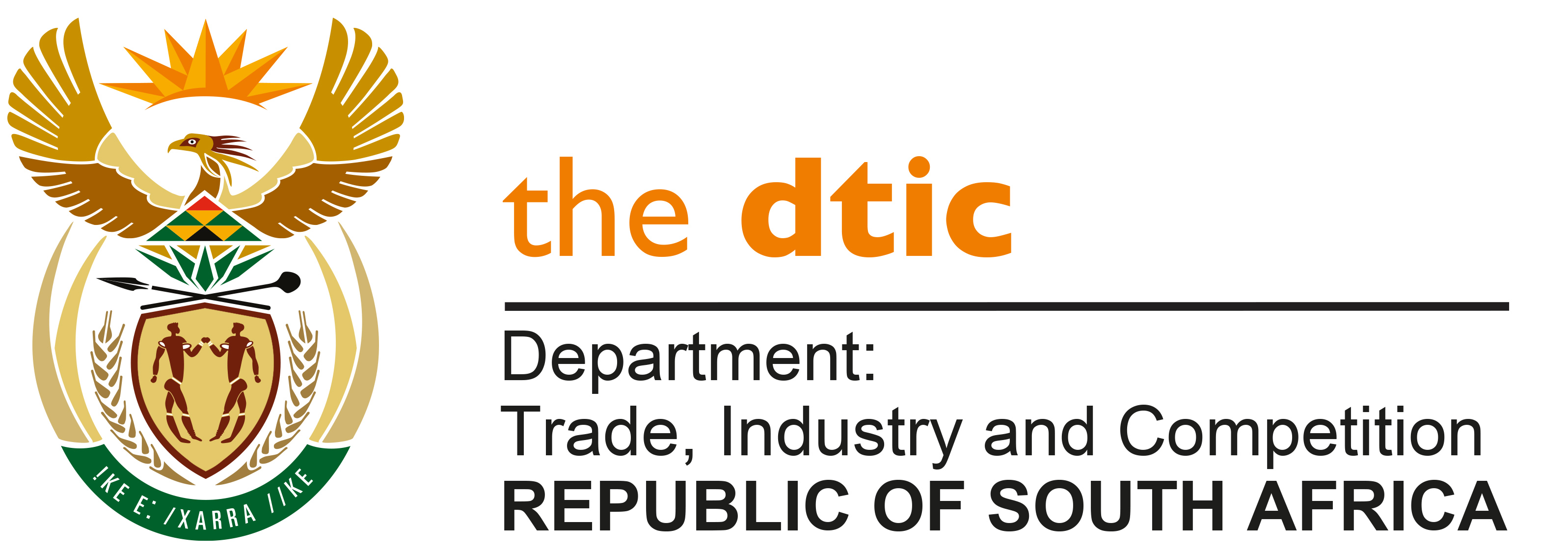 THE NATIONAL ASSEMBLYQUESTION FOR WRITTEN REPLYQUESTION NO. 3255DATE PUBLISHED: 16 SEPTEMBER 2022	Mr M Tshwaku (EFF) to ask the Minister of Trade, Industry and Competition:With reference to the programme that supports the InvestSA unit, which has been allocated a budget and has set targets for each year, (a) what are the reasons that reports are based on key performance targets instead of tangible service delivery targets such as job creation, (b)(i) who generates the reports and (ii) at what cost for each report and (c) what total number of compiled reports have actually translated into (i) a tangible service delivered and (ii) real projects that created jobs of the investment pledged? [NW3990E]REPLY:InvestSA reports on metrics outlined in the dtic’s Annual Performance Plan, which sets out the key actions to be undertaken. By acting as a facilitator in the business eco-system, Invest SA plays a role in companies investing and expanding. The outcomes are in turn reported on as set out below.  The following six examples as outlined in the dtic Annual Report presentation to the Portfolio Committee on Trade, Industry and Competition, provides tangible evidence of  targets being attained: R176 billion-investment pipeline.642 investor consultations for rapid implementationAssisted with the evaluation  of 305 visa recommendations for technical experts of various companies54 ease of doing business engagements i.e., Technical Working Groups, Business  meetings , Stakeholder engagements179 intra-company transfers, critical skills and permanent residency visas facilitated. There are several more examples of outcomes achieved by Invest South Africa and I will report on some of these to the Portfolio Committee when reporting on the department’s quarter 1 and quarter 2 performance for this financial year. Reports are generated internally through the branch in cooperation with other branches such as the Economic Research and Policy Branch in the Department.Reports are generated internally and there are no costs involved.Quarterly reports are compiled by Invest SA based on reports submitted by companies. -END-